新城实验幼儿园观察记录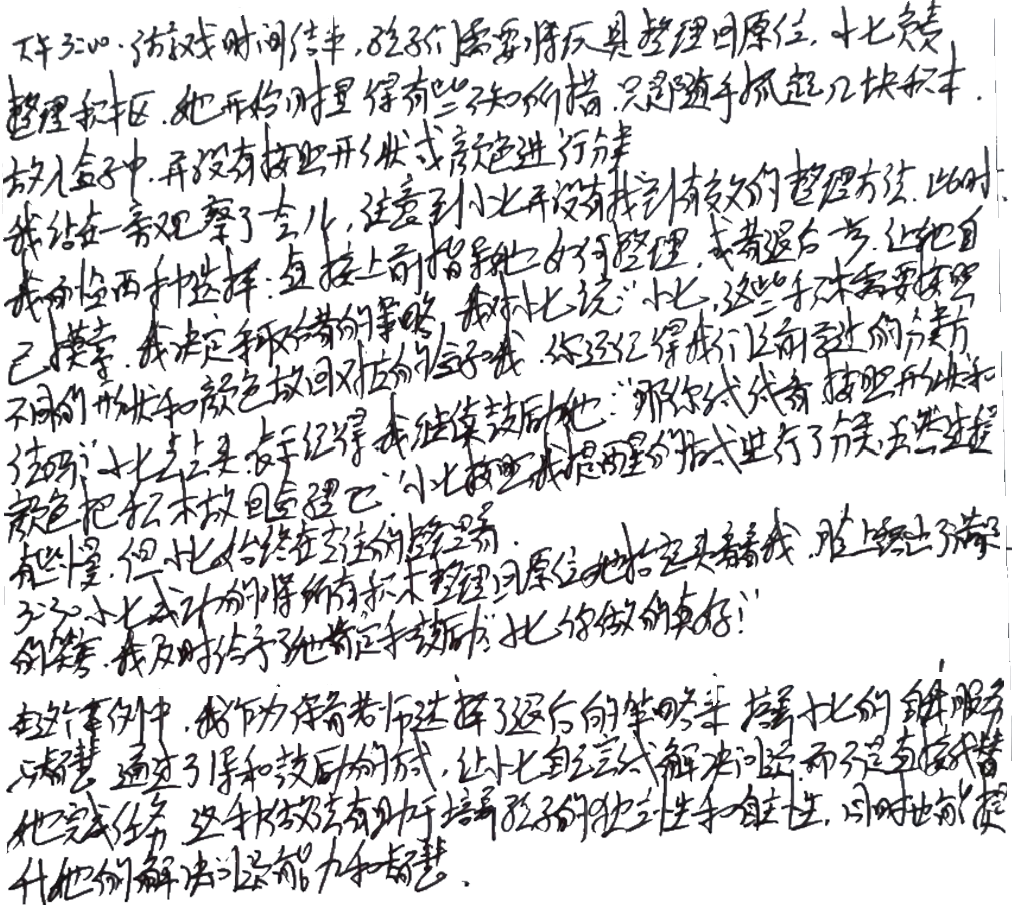 记录人：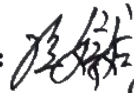 新城实验幼儿园观察记录记录人：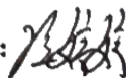 观察对象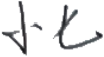 观察时间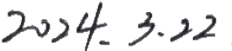 观察原因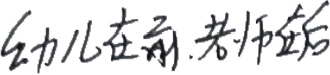 观察实录记录分析跟进措施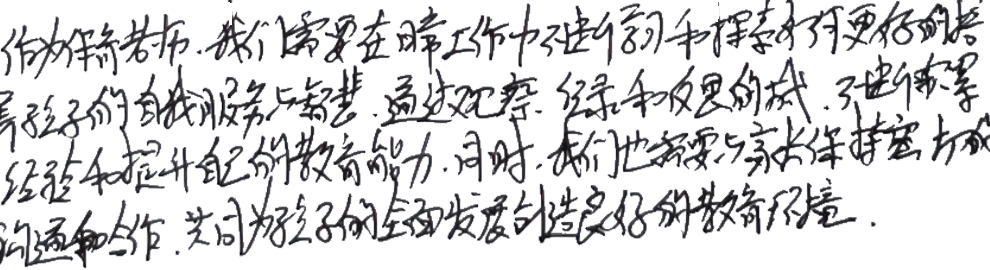 观察对象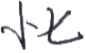 观察时间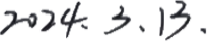 观察原因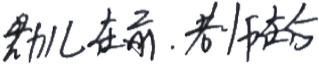 观察实录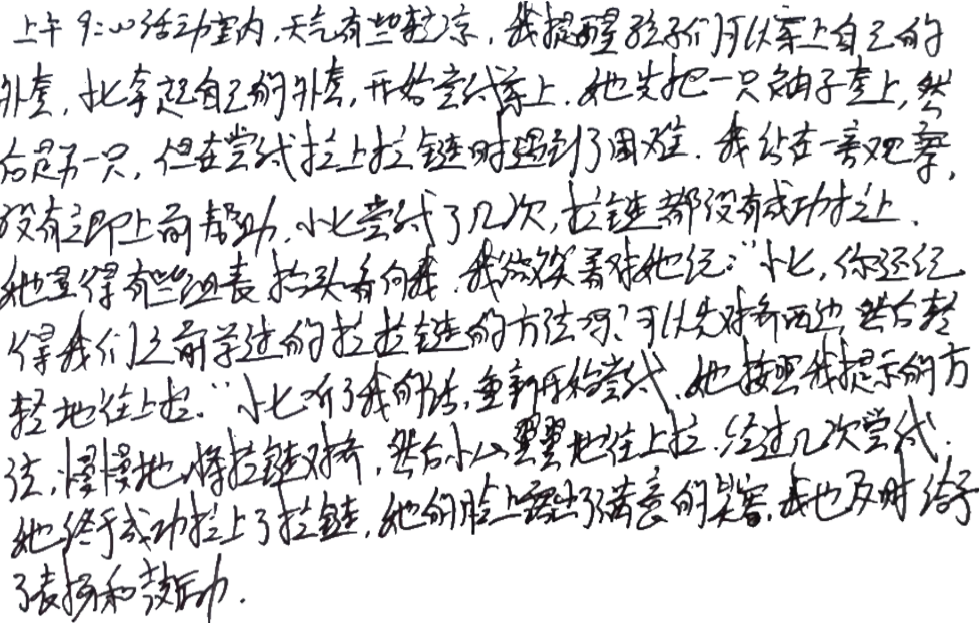 记录分析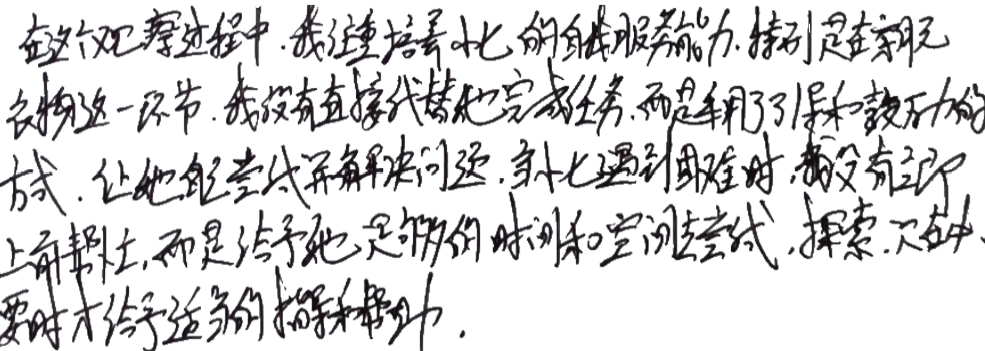 跟进措施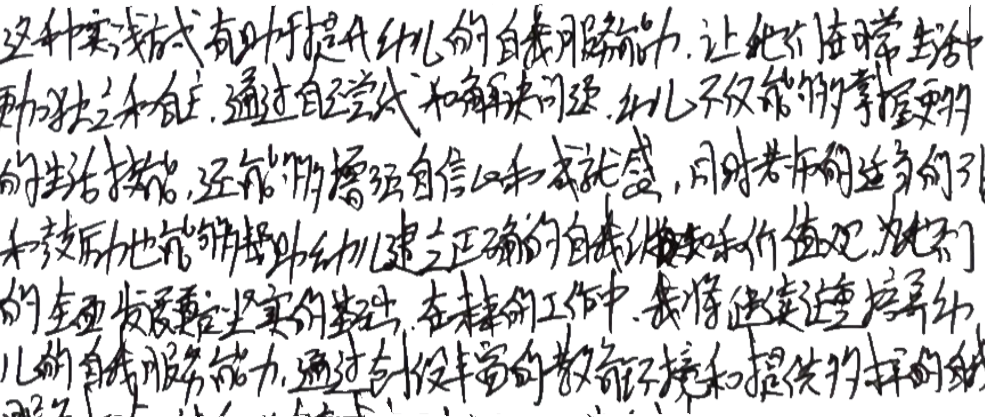 